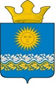 Дума Сладковского сельского поселенияСлободо-Туринского муниципального района Свердловской областипятого созываРЕШЕНИЕОб информации “Об исполнении переданных администрацией Слободо-Туринского муниципального района полномочий по решению вопроса местного значения (создание и содержание мест (площадок) накопления ТКО) на территории Сладковского сельского поселения” в 2023году    Заслушав информацию администрации Сладковского сельского поселения “Об исполнении переданных администрацией Слободо-Туринского муниципального района полномочий по решению вопроса местного значения (создание и содержание мест (площадок) накопления ТКО) на территории Сладковского сельского поселения” в 2023 году, Дума Сладковского сельского поселения   РЕШИЛА:   Информацию принять к сведению. (Прилагается). Председатель Думы Сладковского сельского поселения                     В.А.ПотаповаОт 26.12.2023 № 107                                   с. Сладковское